Сегодня, 12 февраля в нашей школе была проведена  викторина «Это наша Олимпиада!» Были задействованы учащиеся 6-7 классов, они активно принимали участие в викторине, развивали свое мышление, отвечая на вопросы, вносили свои предложения в проведении Олимпийских игр.  В конце мероприятия мы еще раз порадовались за наших спортсменов, которые приносят нашей стране победы и хорошее настроение.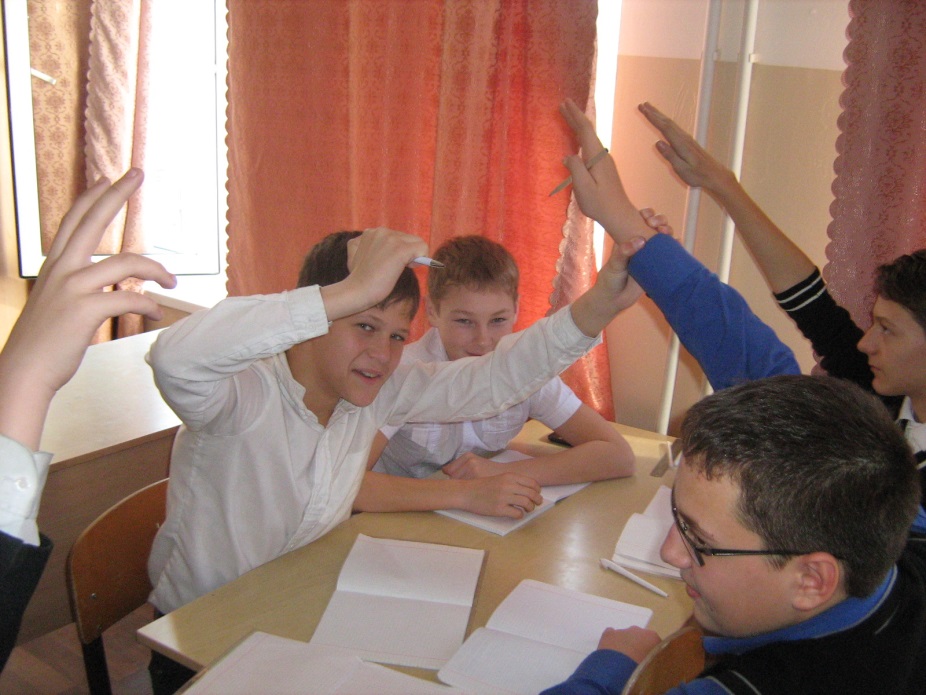 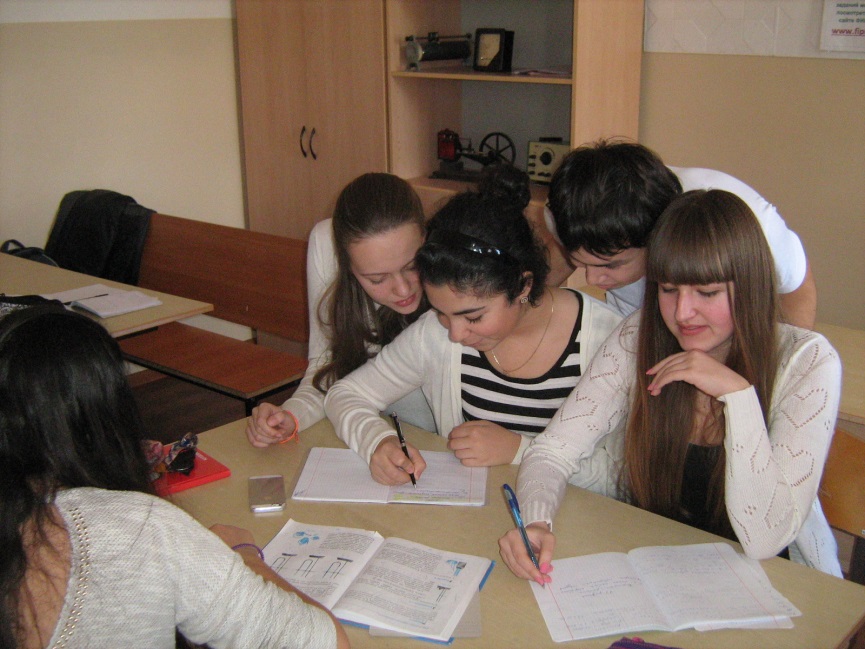 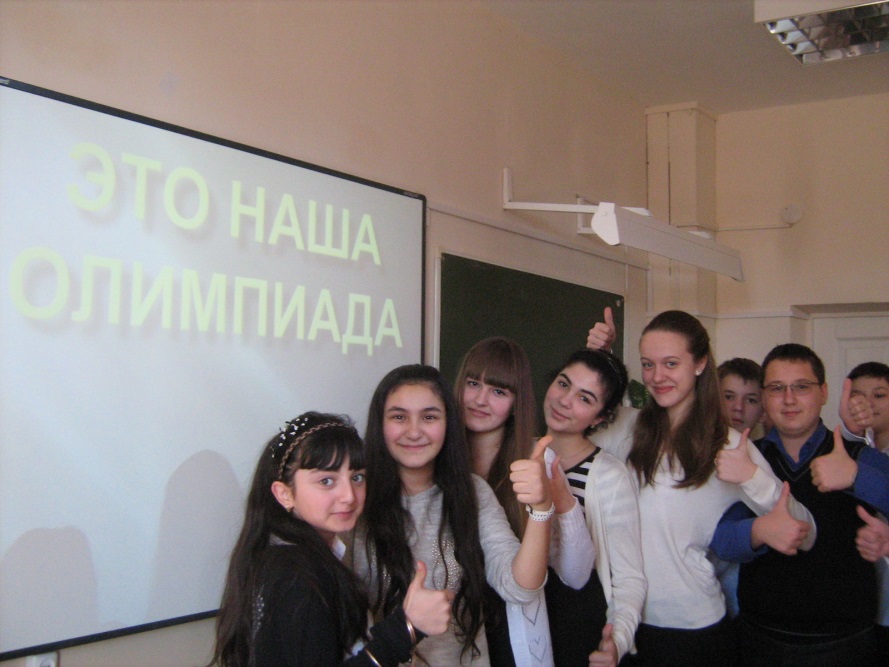 